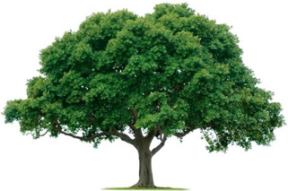 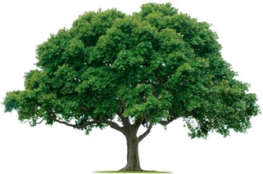 OAKRIDGE NEIGHBORHOOD ASSOCTATIONGENERAL MEETING USING ZOOMSeptember 29, 2022CALL TO ORDER:  Billy Ray Thomas opened the general meeting at 7:00 PM.  Attendance was 44 members in person with 5 Zoom participants, quorum met.  See attached list of Attendees and the Meeting Slide Deck. Officer Barnes reported that crime is down in Oakridge. He attributed the decrease to our neighborhood watch and the video surveillance.  He responded to several questions from the audience.  Dylan Hedrick, our City Councilperson, mentioned three recent groundbreaking ceremonies; Hollabaugh Recreation Center, Fire Station No. 6, and the Water Admin Building. He stated Holford Recreation Center would close on September 30 and be replaced by a new Center with some new amenities.  The Holford pool is being replaced by family aquatics center. He mentioned the October 22 ribbon cutting for the new skateboard park at Rick Oden Park.  The City Council just passed a $966M budget for the new FY. This is a 11% increase.  Because the tax base was higher the property tax rate was decreased by 4 cents.  Some utility costs will increase. The GP&L electric rates are lower than all other rates in Texas.  City is increasing employee pay, adding Firemen and equipment, building reserves to address future unexpected costs. Mr. Hedrick responded to several questions from the audience.   David Parrish reviewed the General Meeting minutes from the May 26, 2022.  Berta Burk motioned to approve the minutes and Cheryl Jones seconded.  The motion was approved. Treasurer: Veronica Corbin-Brown reviewed the ONA budget and recent expenses.  ONA finances are good.  The water bills were a concern due to aging sprinklers. Membership: Joan Nichols reported on behalf of Cecile LaBossiere that Membership was down from previous years.  Someone from the audience noted that the cost of membership, $60, had not changed in a long time. It was noted that the Membership Committee via the District Directors delivers Welcome Bags to all new residents. Communications: A volunteer compiled the September Newsletter. Sir Speedy handle the bulk mail with the USPS for $110.  Communications Director position remains open.  Cheryl Jones will help until a new Communications person is found. Mike Rose asked the Board to consider not mailing newsletter to non-paying members.Environmental: David Parrish stated that winter color would be planted once pansies become available.  Trees will be trimmed in the Fall.  Committee is setting up meeting with the landscape contract to discuss needs.  The Committee needs more volunteers.  Safety: Joan Nichols reviewed the plans for Neighborhood Night Out on October 4. Residents were asked to bring appetizers.  The Duck Creek Golf Club will provide its beverage cart.  Events: Jackie Reynolds stated the Good Sams Food Collection went well.  ONA will support the Good Sam’s winter wear clothing drive. Residents may drop off new and gently used garments off on the Reynold’s porch until November 30.  District 4: Jackie Jones reported on mailbox thefts in his district. District 5: Melanie Busby reviewed the Decorating Committee’s effort for holiday decorations. Volunteers needed. District 6: Ruba Qewar, the new District Director, introduced herself. District 7: Joetta Harris thanked David Parrish for helping with last years Holiday Decorations. ADJOURN:  The meeting adjourned at 8:30 PM. (Melanie Busby motioned.  Vickie Litton second. All approved.       The next General Meeting will be February 23, 2023.  